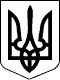 ВЕЛИКОСЕВЕРИНІВСЬКА СІЛЬСЬКА РАДА
КРОПИВНИЦЬКОГО РАЙОНУ КІРОВОГРАДСЬКОЇ ОБЛАСТІДРУГА СЕСІЯ ВОСЬМОГО СКЛИКАННЯРІШЕННЯвід «    » грудня  2020 року                                        					№______с. Велика СеверинкаПро надання згоди на прийняття закладів культури із спільної власності територіальних громад сіл Кропивницького району у комунальну власність територіальної громади Великосеверинівської сільської радиВідповідно до частини першої статті 43, статті 60, абзацу третього пункту 10 розділу V «Прикінцеві та перехідні положення» Закону України «Про місцеве самоврядування в Україні», статті 89 Бюджетного Кодексу України (зі змінами, внесеними згідно з Законом України від 17.09.2020 року №907-IX), Закону України «Про передачу об’єктів права державної та комунальної власності»,постанови Кабінету Міністрів України від 21.09.1998 №1482 «Про передачу об’єктів права державної та комунальної власності»СІЛЬСЬКА РАДА ВИРІШИЛА:1. Надати згоду на прийняття з 01 січня 2021 року безоплатно із спільної власності Созонівської сільської ради із спільної власності територіальних громадсіл Кропивницького району в комунальну власність територіальної громади Великосеверинівської сільської ради закладикультури згідно з переліком, що додається.2. Контроль за виконанням даного рішення покласти на постійну комісію з питань  планування, фінансів, бюджету, соціально-економічного  розвитку та інвестицій Великосеверинівської  сільської рад.Сільський голова                                                                    Сергій ЛЕВЧЕНКОДодаток до рішення другої сесії восьмого скликання Великосеверинівської сільської ради«___»______2020 року №___ПЕРЕЛІКзакладів культури, щодо яких надається згода на прийняття із спільної власності Созонівської сільської ради із спільної власності територіальних громад сіл Кропивницького району до комунальної власностітериторіальної громадиВеликосеверинівської сільської ради№ з /пНазва закладу культуриПередача майнового комплексу1Созонівський сільський будинок культуриПередача закладу без майнового комплексу2Созонівська сільська бібліотекаПередача закладу без майнового комплексу